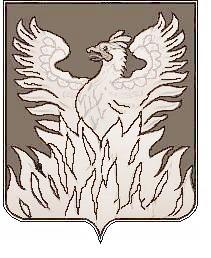 СОВЕТ ДЕПУТАТОВмуниципального образования «Городское поселение Воскресенск» Воскресенского муниципального района Московской области___________________________________________________Р Е Ш Е Н И Еот 26.04.2019 г. № 563/83О внесении изменений в решение Совета депутатов городского поселения Воскресенск от 22.03.2019г №554/82 «О признании утратившим силу Порядка предоставления субсидий из бюджета городского поселения Воскресенск Воскресенского муниципального района Московской области на капитальный ремонт общего имущества в многоквартирных домах, утвержденного решением Совета депутатов городского поселения Воскресенск от 16.07.2009 №253/37»1. В соответствии с Федеральным законом от 06.10.03 №131-ФЗ «Об общих принципах организации местного самоуправления в Российской Федерации», Совет депутатов городского поселения Воскресенск РЕШИЛ:1. Пункт 1 решения изложить в новой редакции:«1. Считать утратившим силу Порядок предоставления субсидий из бюджета городского поселения Воскресенск Воскресенского муниципального района Московской области на капитальный ремонт общего имущества в многоквартирных домах, утвержденный решением Совета депутатов городского поселения Воскресенск от 16.07.2009 г. №253/37 (с изменениями от 24.08.2009 г. №264/38, от 29.01.2010 г. №72/8, от 27.02.2010 г. №79/10, от 31.05.2011 г. №229/34).»2. Опубликовать настоящее решение в Воскресенской районной газете «Наше слово» и на Официальном сайте Городского поселения Воскресенск (www.vosgoradmin.ru)3. Настоящее решение вступает в силу с момента его официального опубликования в периодическом печатном издании.4. Контроль за исполнением настоящего решения возложить на председателя постоянной комиссии Совета депутатов по бюджету, налогам, кредитной и инвестиционной политике Слепова С.С. и начальника финансово-экономического управления – главного бухгалтера администрации городского поселения Воскресенск Бондареву Е.А.       Глава городского поселения Воскресенск                             		         А.С. Владович